№ п/пНаименование товара, работ, услугЕд. изм.Кол-воТехнические, функциональные характеристикиТехнические, функциональные характеристики№ п/пНаименование товара, работ, услугЕд. изм.Кол-воПоказатель (наименование комплектующего, технического параметра и т.п.)Описание, значение1.Стойка волейбольная СО 5.05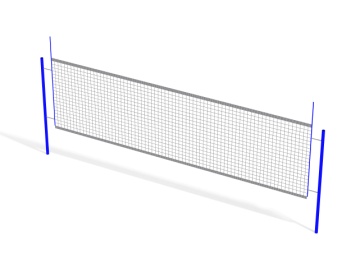 Шт. 11.Стойка волейбольная СО 5.05Шт. 1Высота  (мм) 2100-2430 (± 10мм)1.Стойка волейбольная СО 5.05Шт. 1Длина  (мм)8000(± 10мм)1.Стойка волейбольная СО 5.05Шт. 11.Стойка волейбольная СО 5.05Шт. 1Применяемые материалыПрименяемые материалы1.Стойка волейбольная СО 5.05Шт. 1Каркасизготовить из металлической трубы диаметром  не менее 42 мм и толщиной стенки не менее 3,5мм. Покрыть полимерной порошковой краской.